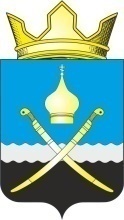 Российская ФедерацияРостовская область, Тацинский районМуниципальное образование «Михайловское сельское поселение»Администрация Михайловского сельского поселения__________________________________________________________________ПОСТАНОВЛЕНИЕ27  октября  2016 года                              № 1                                   х. МихайловО подготовке проекта по внесению изменений в правила землепользованияи застройки  Михайловского сельского поселения                  Руководствуясь Градостроительным кодексом Российской Федерации от 29 декабря 2004 года № 190-ФЗ, Федеральным законом от 06 октября 2003 года № 131-ФЭ «Об общих принципах организации местного самоуправления в РФ», Областным законом Ростовской области от 14 января 2008 года № 853-3C «О градостроительной деятельности в Ростовской области», Уставом муниципального образования « Михайловского сельское поселение»,  в целях создания условий для устойчивого развития территории муниципального образования, сохранения окружающей среды и объектов культурного наследия, создания условий для планировки территорий муниципального образования, обеспечения прав и законных интересов физических и юридических лиц, на основании заключения комиссии по землепользованию и застройке от 27 октября 2016 года,ПОСТАНОВЛЯЮ:Разработать проект внесения изменений в текстовую часть правил землепользования и застройки Михайловского сельского  поселения Тацинского района.Специалисту Администрации Михайловского сельского поселения, секретарю комиссии по землепользованию и застройке  организовать и провести в соответствии с федеральным законодательством публичные слушания по проекту внесения изменений в текстовую часть правил землепользования и застройки  Михайловского сельского поселения Тацинского района.Настоящее постановление подлежит официальному опубликованию.    4. Контроль за исполнением настоящего постановления оставляю за собой.Глава  АдминистрацииМихайловского сельского поселения                                                                                      Л.С. Присяжнюк                                                 